Mon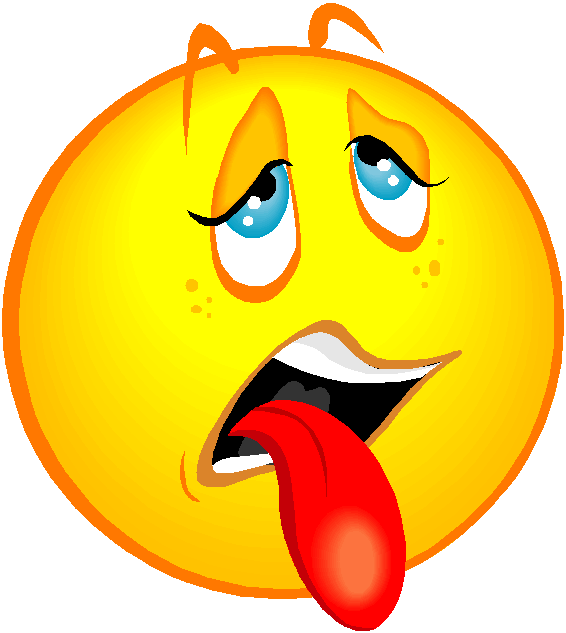 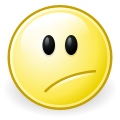 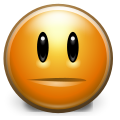 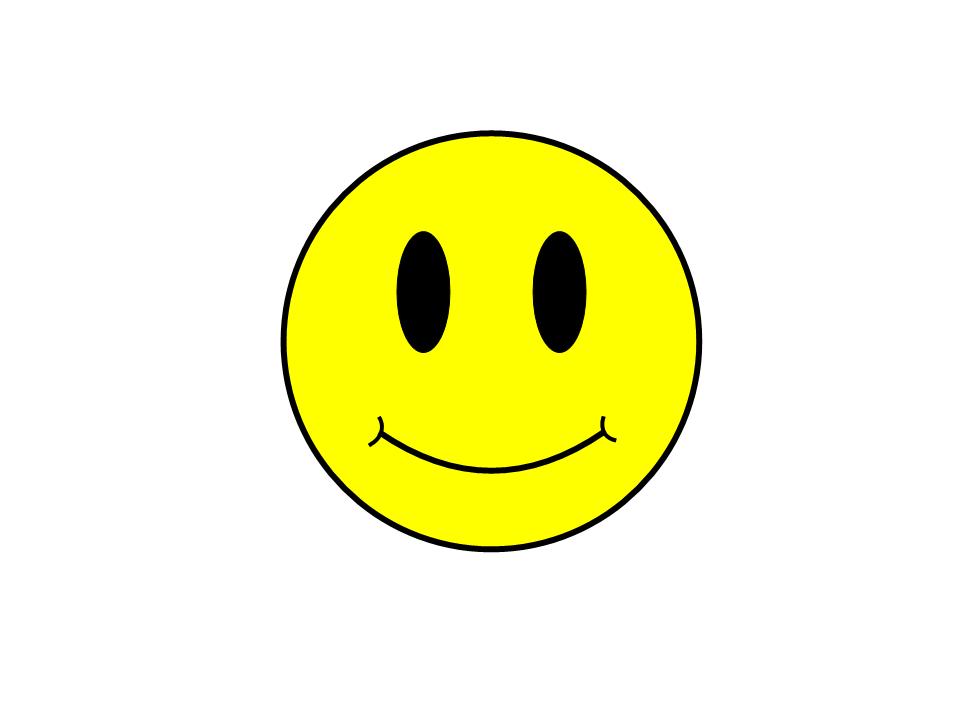 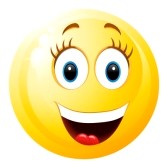 TuesWedThurFriSatSun